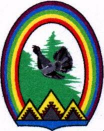 ДУМА ГОРОДА РАДУЖНЫЙХанты-Мансийского автономного округа – Югры РЕШЕНИЕот 25 декабря 2014 года                                                                                   № 523О внесении изменений в решение Думы города Радужныйот 24.12.2013 №424 «О бюджете муниципального образования город Радужный на 2014 год и на плановый период 2015 и 2016 годов»	Рассмотрев материалы о внесении изменений в решение Думы города Радужный  от 24.12.2013 № 424 «О бюджете муниципального образования город Радужный на 2014 год и на плановый период 2015 и 2016 годов», Дума города решила:	Внести в решение Думы города от 24.12.2013 №424 «О бюджете муниципального образования город Радужный на 2014 год и на плановый период 2015 и 2016 годов» (в ред. решений Думы города от 27.02.2014 № 444,  от 29.04.2014  № 471, от 29.05.2014 № 474, от 25.09.2014 № 492, от 25.11.2014 № 515) следующие изменения:В пункте 1:	1) подпункт 1 изложить в следующей редакции:	«1) прогнозируемый общий объем доходов бюджета города в сумме 2 741 273 ,36 тыс. рублей»;	2) подпункт 2 изложить в следующей редакции:	«2) общий объем расходов бюджета города в сумме 2 865 989,03  тыс. рублей»;3) подпункт 3 изложить в следующей редакции:«3) прогнозируемый дефицит бюджета города в сумме 124 715,67 тыс. рублей»;4) подпункт 4 изложить в следующей редакции:«4) верхний предел муниципального долга на 01 января 2015 года в сумме 269 983,9  тыс. рублей, в том числе верхний предел долга по муниципальным гарантиям в сумме  147 983,9 тыс. рублей»;6) подпункт 6 изложить в следующей редакции:«6) объем расходов на обслуживание муниципального долга в сумме 2 927,1 тыс. рублей;2. В пункте 2:1) подпункт 4 изложить в следующей редакции:  «4) верхний предел муниципального долга на 01 января 2016 года в сумме 333 006,9 тыс. рублей, в том числе верхний предел долга по муниципальным гарантиям в сумме 106 633,9 тыс. рублей и на 01 января 2017 года в сумме 399 175,0 тыс. рублей, в том числе верхний предел долга по муниципальным гарантиям в сумме 0,0 тыс. рублей».3. Пункт  11 изложить в следующей редакции:«1) на 2014 год в сумме  137 028,1 тыс. рублей».	4. Пункт 12 изложить в следующей редакции: 	«1) на 2014 год в сумме 0,0 тыс. рублей».5. Пункт 13 изложить в следующей редакции:«1) на 2014 год в сумме  110 429,0  тыс. рублей».	6. Абзац 2 пункта 17 изложить в следующей редакции:	«на 2014 год в сумме 2 377 466,97 тыс. рублей, согласно приложению №9 к настоящему решению».	7. Приложение №3 «Доходы бюджета  городского округа Радужный   по группам и подгруппам и статьям классификации доходов бюджетов Российской Федерации  на 2014 год и плановый период 2015 – 2016годы» изложить в редакции согласно приложению №1 к настоящему решению.	8. Приложение №4 «Распределение бюджетных ассигнований по разделам и подразделам классификации расходов бюджета города Радужный на 2014 год» изложить в редакции  согласно приложению №2 к настоящему решению.9. Приложение №6 «Распределение бюджетных ассигнований  города Радужный по разделам, подразделам, целевым статьям (муниципальным программам и непрограммным направлениям деятельности), группам и подгруппам видов расходов классификации расходов бюджета города на 2014 год» изложить в редакции согласно приложению №3 к настоящему решению.	10. Приложение №8 «Ведомственная структура расходов бюджета города Радужный на 2014 год» изложить в редакции согласно приложению №4 к настоящему решению. 	11. Приложение №10 «Источники внутреннего финансирования дефицита бюджета города Радужный на 2014 год» изложить в редакции согласно приложению № 5 к настоящему решению.	12. Приложение №12 «Распределение межбюджетных субвенций по целевым статьям (муниципальным программам и непрограммным направлениям деятельности), группам и подгруппам видов расходов  классификации расходов бюджета города Радужный на 2014 год» изложить в редакции согласно приложению №6 к настоящему решению.	13. Приложение №13 «Распределение межбюджетных субсидий по целевым статьям (муниципальным программам и непрограммным направлениям  деятельности), группам и подгруппам видов расходов  классификации расходов бюджета города Радужный на 2014 год» изложить в редакции согласно приложению №7 к настоящему решению.	14. Приложение №14 «Распределение иных  межбюджетных трансфертов по целевым статьям (муниципальным программам и непрограммным направлениям  деятельности), группам и подгруппам  видов расходов  классификации расходов бюджета города Радужный на 2014 год» изложить в редакции согласно приложению № 8 к настоящему решению.	15. Приложение №17 изложить  в новой редакции согласно приложению №9 к настоящему решению.                  16. Приложение №20 «Перечень субсидий и объем бюджетных ассигнований, направляемых на предоставление субсидий в 2014 году» изложить в редакции согласно приложению №10 к настоящему решению.           17. Приложение №22 «Программа муниципальных заимствований города Радужный на 2014 год»  изложить в редакции согласно приложению №11 к настоящему решению.           18. Приложение №23 «Программа муниципальных заимствований города Радужный на 2015 – 2016 годов» изложить в редакции согласно приложению №12 к настоящему решению.Глава города                                                                                         Г.П. Борщёв	